Wymagania dotyczące elektronicznej wersji dokumentacji projektowej i powykonawczej 2 i 3 DWymagania ogólneZakres wymaganej dokumentacji projektowej i powykonawczej obejmuje zarówno wersję 2D jak i 3D, wykonaną  zgodnie z określonymi w niniejszym dokumencie wymogami. Dokumentacja po wydrukowaniu musi być czytelna (teksty, wymiarowania, grubości linii muszą być właściwie dopasowane do wydruku).Elektroniczna wersja dok. proj. musi być zapisana na nośniku CD, DVD, Blu-Ray itp. wg struktury określonej w pkt 8.2. i 8.4. Nośnik musi być opisany następująco:Dokumentacja projektowa dla zadania inwestycyjnego pn.: „ ………..”Data wykonania dokumentacjiNazwa biura projektowego wykonującego projektWersja elektroniczna dokumentacji 2D musi być całkowicie zgodna z jej wersją papierową.Jeden plik rysunkowy powinien zawierać tylko jeden rysunek w modelu lub arkuszu.W przypadku zastosowania innych niż standardowych: czcionek, symboli itp. wymagane jest przekazanie wzorca.Rysunek powinien być zapisany w widoku arkusza, tak aby w oknie podglądu przeglądarki był widoczny w całości (opcja wyświetlania „zoom zakres”).Nieużywane bloki rysunkowe, warstwy i odniesienia powinny być usunięte z pliku.Dokumentacja modelu 3D musi być wykonana i przekazana zgodnie z wymaganiami określonymi w pkt. 8.6.Opis techniczny w całości powinien być zapisany w jednym w pliku Worda.W przypadku, gdy opis techniczny powstaje w kilku różnych programach (jak w przykładzie poniżej), to poza wersją źródłową – edytowalną, należy przygotować również wersję w formacie pdf – w pliku wielostronicowym odzwierciedlającym formę papierową, oryginał dokumentu. Przykład: FFWWWOOOOOOBRR_XXX…01.dwg FFWWWOOOOOOBRR_XXX…02.tif FFWWWOOOOOOBRR_XXX…03.dgn	 FFWWWOOOOOOBRR_XXX…04.cdr FFWWWOOOOOOBRR_XXX…05.xls FFWWWOOOOOOBRR_XXX…06.doc FFWWWOOOOOOBRR_XXX… - Opis techniczny.pdf – wersja pdfW przypadku, gdy do rysunku dołączony jest plik referencyjny (np. w postaci bitmapy) to obydwa pliki należy zapisać w tym samym folderze. Ponadto pliki te powinny być zapisane w jednym pliku w formacie pdf, o tym samym numerze i nazwie.Przykład: FFWWWOOOOOOBRR_XXX…01.dwg FFWWWOOOOOOBRR_XXX…01–ref.tif FFWWWOOOOOOBRR_XXX…01.pdfDokumentacja projektowa 2D musi być dostarczana w:plikach źródłowych edytowalnych,plikach pdf wykonanych bezpośrednio z wersji edytowalnych.Liczba plików w projekcie musi odpowiadać liczbie pozycji w tabelarycznym wykazie plików.Kolorystyka schematów technologicznych wg pkt 8.4.Kolorystyka schematów elektrycznych strukturalnych (jednokreskowych) w zależności od napięcia wg pkt. 8.5.Dokumentacja przekazana Projektantowi przez Zamawiającego w celu naniesienia zmian, powinna być zwrócona z tym samym numerem rysunku, nazwą pliku i tym samym tytułem rysunku. Kolejny numer wersji lub zmiany powinien być umieszczony tylko w tabelce rysunkowej.Tytuł rysunku powinien być umieszczony tylko w tabelce rysunkowej i w wykazie wszystkich plików (nie należy wstawiać do nazwy pliku), o którym mowa w pkt 8.3.Numer projektu powinien być umieszczony w tabelce rysunkowej na każdym rysunku.Numer projektu przekazywany jest przez Górażdże Cement i zawiera 10 cyfr.Nazwy plików (numery rysunków / dokumentów) należy oznaczać wg wzoru:            FFWWWOOOOOOBRR_XXXXXXXXXXXXXXX (np. 10B1_030100B15_001.dwg)Projektant przed rozpoczęciem prac projektowych jest zobowiązany uzgodnić z osobą odpowiedzialną za kontakt wg umowy następujące oznaczenia:numer projektu, oznaczenie fazy, oznaczenie wydziału,numer obiektu.Treść klauzuli o prawach autorskich, umieszczana przez biura projektowe w tabelkach dokumentów musi umożliwiać wykorzystywanie dokumentacji do działalności modernizacyjnej prowadzonej przez Górażdże Cement lub przez osoby trzecie działające na jej zlecenie.Dopuszczalne formaty plików:Tabelka rysunkowa powinna zawierać następujące komórki:Tabelka dotycząca rewizji powinna zawierać następujące komórki:Struktura elektronicznej wersji dokumentacji projektowej 2D:Stadium projektu:KN – KoncepcjaPB – Projekt BudowlanyPW – Projekt WykonawczyPPW – Projekt PowykonawczyNp: dla projektu wykonawczego i powykonawczegoNr projektuStadium projektuNr teczkiFFWWWOOOOOOBRR_XXXXXXXXXXXXXXX.xlsFFWWWOOOOOOBRR_XXXXXXXXXXXXXXX.docFFWWWOOOOOOBRR_XXXXXXXXXXXXXXX.pdfFFWWWOOOOOOBRR_XXXXXXXXXXXXXXX.xlsFFWWWOOOOOOBRR_XXXXXXXXXXXXXXX.pdfFFWWWOOOOOOBRR_XXXXXXXXXXXXXXX.xlsFFWWWOOOOOOBRR_XXXXXXXXXXXXXXX.pdfFFWWWOOOOOOBRR_XXXXXXXXXXXXXXX.pdfFFWWWOOOOOOBRR_XXXXXXXXXXXXXXX.dwgFFWWWOOOOOOBRR_XXXXXXXXXXXXXXX.dgnFFWWWOOOOOOBRR_XXXXXXXXXXXXXXX.pdfFFWWWOOOOOOBRR_XXXXXXXXXXXXXXX– ref.tif  PrzedmiaryFFWWWOOOOOOBRR_XXXXXXXXXXXXXXX.athFFWWWOOOOOOBRR_XXXXXXXXXXXXXXX.pdf KosztorysyFFWWWOOOOOOBRR_XXXXXXXXXXXXXXX.kstFFWWWOOOOOOBRR_XXXXXXXXXXXXXXX.pdfNr teczki (Dok_Jakość i DTR, np.: urządzeń, instalacji, obiektów, itd.)FFWWWOOOOOOBRR_XXXXXXXXXXXXXXX.pdfFFWWWOOOOOOBRR_XXXXXXXXXXXXXXX.pdfFFWWWOOOOOOBRR_XXXXXXXXXXXXXXX.pdf / .docxFFWWWOOOOOOBRR_XXXXXXXXXXXXXXX.pdf – dopuszczenia do eksp.FFWWWOOOOOOBRR_XXXXXXXXXXXXXXX.pdf – Dok. JakośćFFWWWOOOOOOBRR_XXXXXXXXXXXXXXX.pdf/docx – DTR  Wykaz plików.Wykaz wszystkich plików występujących w danej strukturze projektu określonej w pkt 8.2. musi być wykonany za pomocą wzorcowego wykazu plików o nazwie: 03Zal2_WykazPlikow.xlsm.Szczegółowy sposób sporządzenia wykazu plików opisany jest w arkuszu Instrukcja i w pliku 04Zał3_InstrWykonaniaWykazuPlikow.docx.W zakładce Opis Teczki, przedstawionej na poniższym zrzucie ekranu, znajdują się dane charakterystyczne dla teczki przekazywanej dokumentacji.Po sporządzeniu wykazu plików należy w arkuszu Wykaz Plików uzupełnić kolumny „A” Tytuł dokumentu,  „C” Zastąpił Rysunek Nr (otrzymany jako założeniowy). Plik wzorcowy zostanie przekazany projektantowi przez Zamawiającego.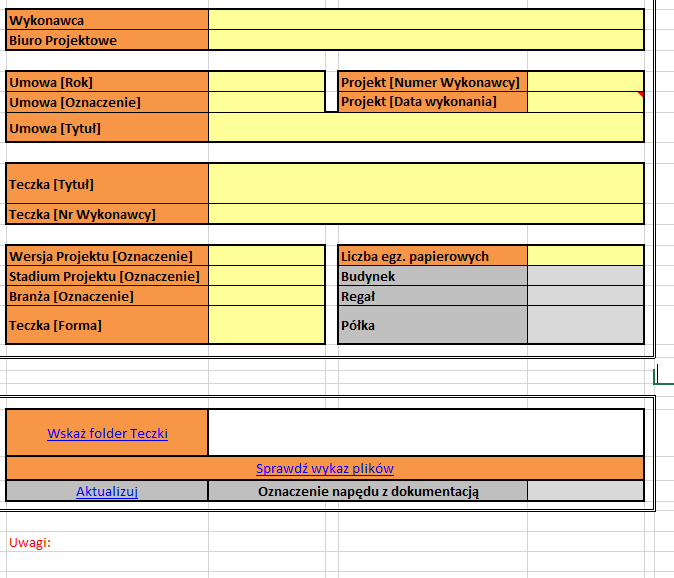 Kolorystyka schematów technologicznychOznaczenia Obiektów linii technologicznych, armatury i napędów  kolor czarny na warstwie: OpisArmatura i napędy na warstwie o nazwie czynnika i w kolorze czynnikaPomiary (baloniki) kolor czarny na warstwie: AKPiAUwagi i tabele kolor czarny na warstwie: TEXTTabelka rysunkowa kolor czarny na warstwie: TabelkaRamka rysunkowa kolor czarny na warstwie: RamkaKolorystyka schematów elektrycznych strukturalnych (jednokreskowych) w zależności od napięciaOznaczenia Obiektów, linie, symbole, ramki  kolor czarny (255) na warstwie: OpisPomiary (baloniki) - kolor czarny (255) na osobnej warstwie: AKPiAUwagi i tabele kolor czarny (255) na warstwie: TEXTTabelka rysunkowa kolor czarny (255) na warstwie: TabelkaRamka rysunkowa kolor czarny (255) na warstwie: RamkaZakres przekazania dokumentacji 3D:Model 3D wraz ze składowymi plikami 3D powinien być przekazany w edytowalnych formatach: DGN, DWG lub  STEP i NWF w uzgodnieniu z zamawiającym.Zawartość modelu 3DModel 3D powinien zasadniczo zawierać następujące informacje:Informacje ogólneOśNazwa osiObiekty zewnętrzne, wszystkie statusy - nowy budynek, rezerwowy i tymczasowyDrogi i nawierzchnieObiekty podziemneFundamenty nadziemne i podziemneWykopy i rowyTrasy rurociągówPunkty dostępoweDane ogólne budynkuBramy, drzwi i okna, łącznie z otworami drzwiowymi i kierunek otwierania drzwiSchody, drabiny i poręczeOkładzina elewacyjnaInfrastruktura techniczna budynkuInstalacje wentylacji i klimatyzacji (HVAC)Centrale nawiewno – wywiewne Kanały i wspornikiPodgrzewacz i powiązane rurociągiSystem przeciwpożarowyWęzły zaworoweRurociągi i wspornikiUkład doprowadzania i odprowadzania wodyPunkty odwodnieniaKanałyPrzepustyMisyPiony spustowePodnośnikiKonstrukcja betonowa budynkuFundamenty, słupy, ściany, sufity, belki, nadciągi i podciągiPodzespoły zabudowanePłyty kotwiąceSzyny systemu HalfenOtworyOtwory/przepusty w ścianach, suficie, stropie i dachu dla wszystkich częściOtwory zapasoweOtwory do montażu, czynności związanych z montażem i demontażemKonstrukcja stalowa budynkuSłupy, belkiStężenia pionowe i poziomeBlachy węzłowePłyty fundamentowePodesty główne i pomocniczeKonstrukcja podestów z podporami i/lub wieszakamiPosadzki z przepustamiKratyBlacha ryflowanaPoręcze (częściowo)Cokoły wewnętrzneUrządzenia główne i pomocniczeFundamenty i ramy wsporczeIzolacja cieplna i akustycznaPrzyłącza do rurociągów i przewodu głównegoStudzienki rewizyjne (łącznie z przestrzenią roboczą)Pulpity sterownicze (łącznie z przestrzenią roboczą)Przestrzeń wymagana na konserwacjęObudowy dźwiękochłonne, (jeżeli wymagane)Układy rurociągów głównych i pomocniczychTrasy rurociągówIzolacjaZaworyArmaturaPunkty pomiarowePodpory i wieszakiStudzienki rewizyjne łącznie z przestrzenią robocząKanały spalin i powietrzaŁącznie z trasami kanałówIzolacjaZaworyPunkty pomiaroweKompensatoryTłumikPodpory i wieszakiStudzienki rewizyjne łącznie z przestrzenią robocząKorytka kabloweTrasy głównych przewodów przedstawione, jako obrys / profil wolnej przestrzeniKorytka kabloweKanały kabloweObiekty do montażu i konserwacjiSuwnice, w tymWciągnikiSzynyPodporyKabel wleczonyStacjonarne i przejezdne urządzenia dźwigowe, w tymWciągnikiSzynyPodporyKabel wleczonyUrządzenia i podzespoły elektryczneSkrzynka obiektowaSkrzynki ogrzewania elektrycznegoTor prądowy z izolowanymi fazamiSzynoprzewód niewydzielonyObudowy elektryczne (łącznie z przestrzenią roboczą)TransformatoryPrześwityDrogi ratownicze i ewakuacyjneChodniki podstawowe i drugorzędnePrzestrzenie obsługowe, montażowe i konserwacyjne dla wszystkich częściPunkty graniczne – Punkty stykuWykonawcaPodwykonawcaZamawiającyPozostałeStrefa zagrożeniaPunkty pomiaroweInformacje szczegółowe, takie jak śruby i nakrętki nie powinny być przedstawione na modelu (wyłącznie model wstępny)FFDwuznakowe oznaczenie fazyWWWTrzyznakowe oznaczenie wydziału (w przypadku dwuznakowego ostani znak powinien być podkreśleniem)OOOOOOSześcioznakowe oznaczenie obiektuBOznaczenie branżyRRRodzaj dokumentuXXX…Miejsce na oznaczenie dokumentacji przez Wykonawcę zawierające co najmniej numer kolejny rysunku. Wykonawca może zastosować maksymalnie 15 znaków.1.dwgAutoCADRysunki projektów2.dgnMicrostationRysunki projektów3.zipEPlanRysunki projektów4.slddrwSolidWorksRysunki projektów5.pdfAdobe ReaderRysunki projektów6.dxfRysunki projektów - dopuszcza się warunkowo po uzgodnieniu z zamawiającym7.cdrCorelDrawRysunki projektów - dopuszcza się warunkowo po uzgodnieniu z zamawiającym8.kst, athNormakosztorysy, przedmiary robót9.pdfAdobe Readerkosztorysy, przedmiary robót10.xls, xlsxMicrosoft Excelwykazy, specyfikacje, bazy sygnałów11.doc, docxMicrosoft WordOpis techniczny dokumentacji technicznej, DTR12.pdfAdobe ReaderDTR, dokumentacja fabryczna elementów montowanych przez wykonawcę, załączniki13.tif, bmp, jpg(bitmapy)Podkłady rastrowe14.ipt, iam, dgn, step, nwf, nwd, dwfMicrostation, Inventor, Navisworks itp.Dokumentacja 3D15.ctb, shxAutoCADWzorce styli wydruku, czcionkiNR RYSUNKU Górażdże CementFFWWWOOOOOOBRR_XXXXXXXXXXXXXXX Definicja dotycząca numeru rysunku/nazwy pliku została opisana w pkt. 8.1.21TYTUŁ DOKUMENTUTytuł dokumentu opisujący zawartą w dokumencie treśćNUMER PROJEKTUKKKKKKKKKKTYTUŁ PROJEKTUOkreśla nazwę przedsięwzięcia np.:Budowa nowego pieca w Górażdże CementNR RYSUNKU WYKONAWCYJeżeli Wykonawcy stosują własną numerację.NR PROJEKTUWYKONAWCYJeżeli Wykonawcy stosują własną numerację.STADIUM PROJEKTUStadium opisuje Etap Realizacji Projektu.Zastosowanie mają następujące stadia:- KN – dla Koncepcji- PB – dla Projektu Budowlanego- PW – dla Projektu Wykonawczego- PPW – dla Projektu PowykonawczegoFORMATFormat rysunku wg normy EN ISO 5457SKALASkala rysunku, np. 1:100, wg DIN ISO 5455WYKONAWCALogo i adres wykonawcy.OZNACZENIE OBIEKTUOpis według Słownika Obiektów (wartość stała)PROJEKTOWAŁa: Imię i nazwisko. b: Data projektowania. Wszystkie dane w komórkach "Data" należy wpisać w następującej kolejności: rrrr-mm-ddSPORZĄDZIŁa: Imię i nazwisko.b: Data sporządzenia. Wszystkie dane w komórkach "Data" należy wpisać w następującej kolejności: rrrr-mm-ddSPRAWDZIŁa: Imię i nazwisko.b: Data sprawdzenia. Wszystkie dane w komórkach "Data" należy wpisać w następującej kolejności: rrrr-mm-ddZATWIERDZIŁa: Imię i nazwisko odpowiedzialnego inżyniera projektu.b: Data zatwierdzenia. Wszystkie dane w komórkach "Data" należy wpisać w następującej kolejności: rrrr-mm-ddLp.Nazwa komórkiOpisREW.Dwie cyfry. Wersję wyjściową należy również umieścić tutaj z numerem 00. PROJEKTOWAŁa: Imię i nazwisko osoby wprowadzającej rewizję. b: Data projektowania. Wszystkie dane w komórkach "Data" należy wpisać w następującej kolejności: rrrr-mm-ddETAPEtap opisuje Etap Realizacji Projektu, do której przypisany jest dany dokument z punktu widzenia Zamawiającego. Zastosowanie mają następujące etapy: - KN - dla Koncepcji- PB - dla Projektu Budowlanego- PW - dla Projektu Wykonawczego- PPW - dla Projektu PowykonawczegoZAWARTOŚĆ REWIZJIInformacje podane w indeksie zazwyczaj wskazują powód wprowadzenia nowej rewizji. Kolejne zmiany wprowadzane na rysunku należy zaznaczyć w taki sposób, aby były one widoczne również na czarno-białym wydruku („chmurki” dookoła zmian wprowadzonych na rysunku)SPRAWDZIŁa: Imię i nazwisko.b: Data sprawdzenia. Wszystkie dane w komórkach "Data" należy wpisać w następującej kolejności: rrrr-mm-ddZATWIERDZIŁa: Imię i nazwisko odpowiedzialnego inżyniera projektu.b: Data zatwierdzenia. Wszystkie dane w komórkach "Data" należy wpisać w następującej kolejności: rrrr-mm-ddL.p.CZYNNIK=nazwa warstwy w CADKOLORNR CADWoda zasilającaciemnozielony94Woda wtryskowaciemnozielony94Woda (chłodząca i ruchowa)jasnozielony110Woda p.poż.czerwony10Woda pitnabłękitny130Kondensatjasnozielony z czarną cienką przerywaną(dwulinia)80,250Skroplinyzielona przerywana90Odsoliny i ługseledynowy60Paraczerwony10Olej (smarny i łożyskowy)brązowy14Olej regulacyjnyoliwkowy40Olej sterującyoliwkowy z czarną cienką przerywaną40,250Olej lewarowybrązowy z czarną cienką przerywaną14,250Destylatciemnozielony z czarną cienką przerywaną94,250Odpopielanie i pulpaszafirowy230Mazut przypalnikowyjasnobrązowy242Mazut zewnętrznyciemnoczerwony-czarny242,250Węgielszary253Gipsłososiowy (szafranowy)31Biomasaciemnozielony106Mleko wapienne i freonciemnofioletowy200Kamień wapiennyjasnofioletowy201Korpusy maszynciemnoszary252Linie impulsowe i powietrze ster.błękitny - cienką przerywaną130Powietrzebłękitny 130Mieszanka pyło-powietrznaczarno-błękitny250,130Spaliny i powietrze transportoweciemnoniebieski172Wodórżółty50Azot i propanpomarańczowy30Hydrazyna i Amoniakbrązowy32Fosforanodcień niebieski140Mocznikbrązowy32Tlenniebieski170Odwodnienia i odpowietrzeniaczarny - cienka8Ścieki oczyszczoneciemnoniebieska172Ścieki nieczyszczone:przemysłowesanitarnegranatowa z czarną –przerywanączarno-szafirowa174,250250,230L.p.CZYNNIKKOLORNR RGBNR CAD400 kVbiały (czarny)255,255,255 (51,51,51)255 (250)220 kVpomarańczowy255,127,030110 kVczerwony255,0,01015,75 kVbrązowy153,0,01410 kVciemna zieleń54,105,38796 kVzielony0,255,0900,69 kVciemno niebieski23,97,1711440,4 kVniebieski0,0,255170230 Vodcień niebieski0,191,255140220 VDCfioletowy255,0,25521024 VDCodcień fioletowy191,0,255200PE (uziom)zielono-żółty90,50